Leren typen op de Paulusschool met TypeWorldMet ingang van januari 2017 verzorgt Dompvloet Opleidingen uit Heiloo de cursus Typen weer op de Paulusschool. De belangstelling is meestal groot want hoe belangrijk het is om met 10 vingers en blind te kunnen typen is voor iedereen duidelijk. Op de middelbare school heb je meteen een voorsprong en als je het typen eenmaal beheerst, verleer je het je hele leven niet meer. Een waardevolle investering van 14 weken waar je altijd profijt van blijft houden.Dompvloet verzorgt al decennia cursussen Typen en sinds enkele jaren gebruiken wij daarvoor TypeWorld. Bij kinderen van groep 7 en 8 slaat dit heel goed aan. Het leren typen in gamevorm is leuk en je leert het goed en snel. De docent kan de kinderen online volgen en met voortgangsberichtjes op het juiste moment begeleiden en stimuleren.Inschrijven voor de cursus die in januari start is nu al mogelijk via www.tijdvoortypen.nl. Afgelopen voorjaar deden er 17 kinderen aan de cursus mee en zij zijn allemaal voor het afsluitende examen geslaagd en waren heel blij tijdens de diploma-uitreiking. 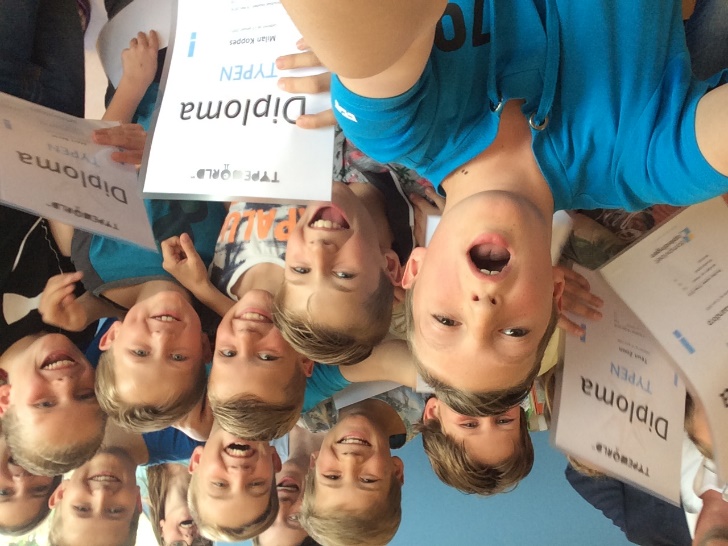 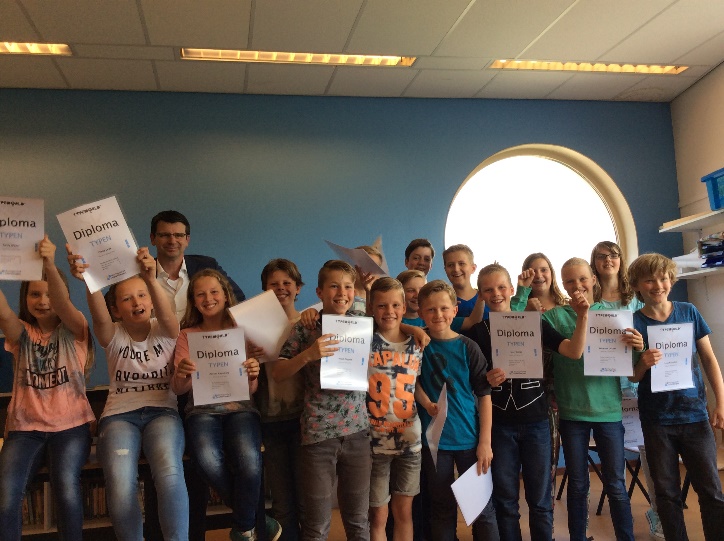 